CYCLES CONNAISSANCES FINANCIÈRES ET COMPÉTENCES ENTREPRENEURIALES POUR LES TRAVAILLEURS SOCIAUX AUPRÈS DES JEUNES ET DES ENFANTS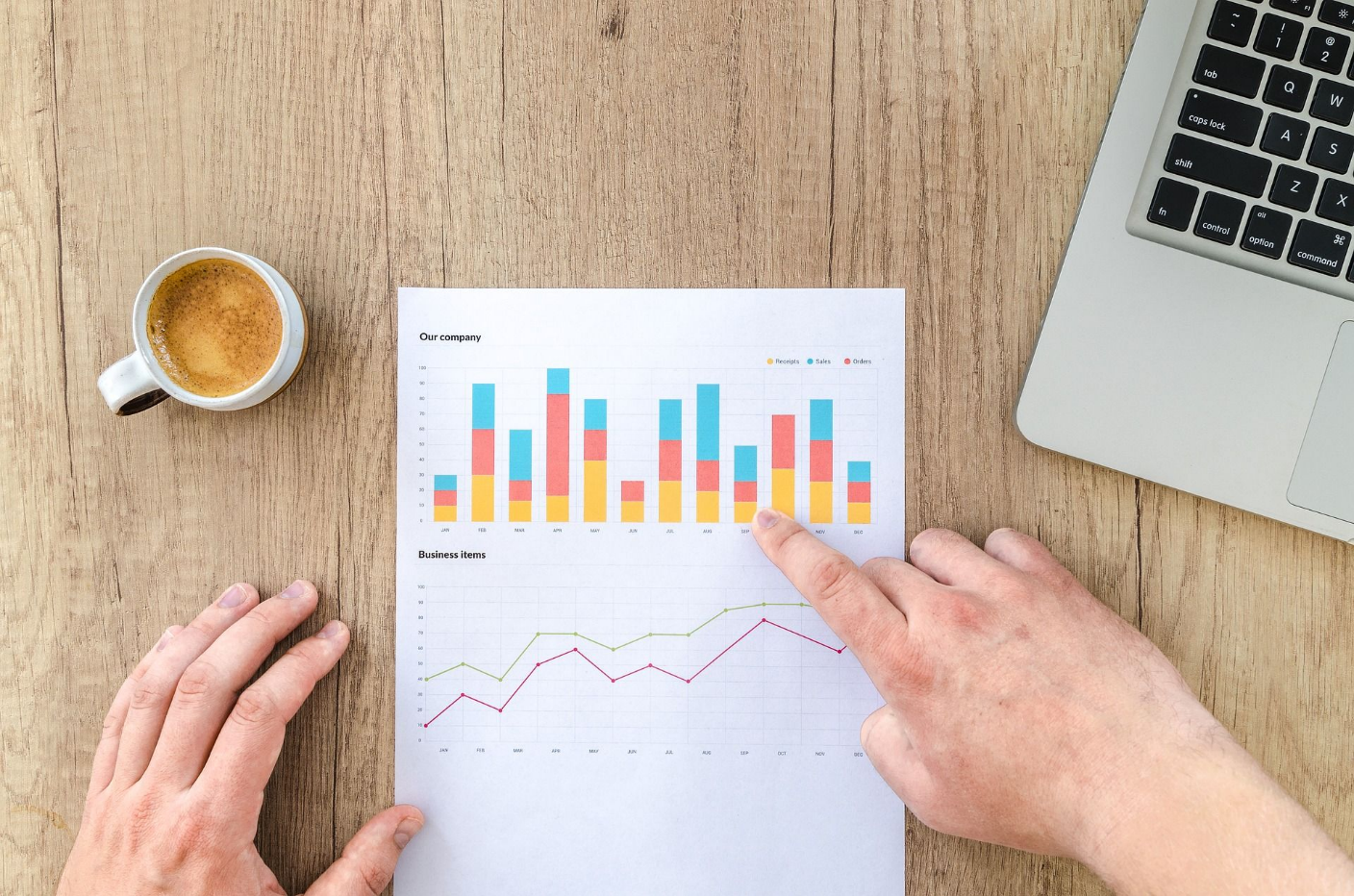 IO4 – Lignes Directrices pour les formateursModule 2: Contrats, droit et allocationsFait par Gerhard Lechner, Sabrina Rinder27 janvier 2019	Lignes Directives pour les formateurs Module 2: contrats, droits, et allocationsCe module commence avec un premier sujet « contrats » qui permet de couvrir les bases des contrats, ainsi que des descriptifs courts de certains contrats comme l’assurance de vie, l’assurance automobile, les contrats de téléphone, assurance logement, et contrat de location. Ensuite, ce module propose une introduction globale sur les éléments d’un contrat de travail. Ensuite, le module enchaine sur les thématiques d’allocations chômage et des difficultés face aux sanctions d’allocation chômage. Enfin, le module termine avec les allocations logements qui semble être un sujet très pertinent pour des jeunes sortant de la prise en charge ainsi que leurs accompagnateurs.  OBJECTIFS PEDAGOGIQUES Connaître ce qu’est un contrat, une offre et une acceptation de l’offreConnaitre les détails d’un contrat de location Connaitre les détails d’un contrat de téléphone mobile Connaitre les bases de l’assurance de vie pourquoi il est important d’épargner pour son assurance de vieConnaitre les détails d’un contrat de travail Connaitre les critères d’éligibilité pour les allocations chômages et logementTopic: ContratMatières utilisés Site webhttps://legal-dictionary.thefreedictionary.com/contract. Bonne définition du contrat. http://www.businessdictionary.com/definition/contract.html. Bonne définition du contrat.Vidéoshttps://www.youtube.com/watch?v=slfN6eJLl8k. La vidéo explique les obligations pour un contrat.https://www.youtube.com/watch?v=HrZDpDvxqJo. Cette vidéo répond à la question : « qu’est-ce un contrat ? »https://www.youtube.com/watch?v=6MRj-88m4bM. Cette vidéo explique une offre et l’acceptation d’une offre. https://www.youtube.com/watch?v=hmdW_95r2jI. Cette vidéo répond à la question : « qu’est-ce une considération ? » SUJET: ASSURANCE DE VIEMATIERES UTILISES Site webhttps://www.howtogermany.com/pages/vehicle-insurance.html. Les bases de l’assurance voiture en Allemagne. https://dj-finanz.de/en/insurance-comparison-portal/. Comparaison d’assurances en Allemagne. https://durchblicker.at/. Comparaison d’assurances en Allemagne.Vidéoshttps://www.youtube.com/watch?v=u3s3VWTVglA. Cette vidéo explique les bases et la définition d’une assurance d’un tiers. https://www.youtube.com/watch?v=6c66XPxAK9c. Cette vidéo (en allemand) explique les éléments importants d’un contrat d’assurance. LivresBurton, M., Nesiba, R., Brown, B. 2010. An introduction to financial markets and institutions. Deuxième édition. Chapitre 18. New York: M.E. Sharpe, Inc. Marshall Wilson Reavis III. 2012. Insurance: Concepts & Coverage. Property, Liability, Life, Health and Risk Management. Victoria: Friesen Press.SUJET : CONTRAT D’ASSURANCE DE VIEmatieres utilises Vidéoshttps://www.youtube.com/watch?v=YPpdpjZ5yEw&t=5s. Cette vidéo explique la couverture des assurances de vie. https://www.youtube.com/watch?v=Kwf1TVtHWKk. Cette vidéo explique rapidement un héritage dans une assurance de vie. BooksBurton, M., Nesiba, R., Brown, B. 2010. An introduction to financial markets and institutions. Second edition. Chapter 18. New York: M.E. Sharpe, Inc. Marshall Wilson Reavis III. 2012. Insurance: Concepts & Coverage. Property, Liability, Life, Health and Risk Management. Victoria: Friesen Press.SUJET : ASSURANCE HABITATIONMatieres utilises Web Siteshttps://dj-finanz.de/en/insurance-comparison-portal/. Portail de comparaison assurances habitation en Allemagne. https://durchblicker.at/. Comparaison d’assurances habitation en Autriche. Videohttps://www.youtube.com/watch?v=bic4qOuIJoI. Les bases de l’assurance habitation. SUJET : CONTRAT DE TELEPHONE MOBILE matieres utilises Site Webhttps://www.uswitch.com/mobiles/guides/guide-to-mobile-phone-tariffs/. Ce site donne une introduction aux contrats de téléphone mobile. https://www.billiger-telefonieren.de/handy-tarifvergleich/. Ce site compare des tarifs abonnement en Allemagne. https://www.tarife.at/telefon-internet/handytarife. Ce site compare des tarifs en Autriche. https://ec.europa.eu/digital-single-market/en/faq/question-and-answers-roaming  Des informations sur les données à l’étranger en Europe. SUJET : CONTRAT DE LOCATION matieres utilises Site webhttps://forms.legal/free-rental-lease-agreement/. Introduction aux contrats de location. Vidéohttps://www.youtube.com/watch?v=jS_LxhG_dkY. Répond à la question : « quels sont les éléments importants d’un contrat de location ? » SUJET : ALLOCATIONS CHOMAGEmatieres utilises Site webhttps://www.arbeitslosengeld.at/ introduction aux allocations chômage en Autriche. https://www.arbeitsagentur.de/arbeitslos-arbeit-finden/anspruch-hoehe-dauer-arbeitslosengeld introduction aux allocations chômage en Allemagne. https://www.cleiss.fr/docs/regimes/regime_france/an_5.html introduction aux allocations chômage en France.https://www.a-kasser.dk/unemployment-insurance-in-europe/poland/ introduction aux allocations chômage en Pologne http://www.nssi.bg/en/faqs/faqs-2 introduction aux allocations chômage en Bulgarie. SUJET : difficultés liées aux sanctions d’allocations chômagematieres utilises Site webhttps://www.a-kasser.dk/unemployment-insurance-in-europe/austria/. En Autriche. https://www.a-kasser.dk/unemployment-insurance-in-europe/germany/. En Allemagne. https://www.ams.at/arbeitsuchende/faq#fragenzuranwartschaft. En Autriche. http://www.nssi.bg/en/faqs/faqs-2. En Bulgarie.  https://www.infor.pl/prawo/zasilki/zasilek-dla-bezrobotnych/285281,Kiedy-bezrobotny-traci-prawo-do-zasilku-dla-bezrobotnych.html. En Pologne. https://kadry.infor.pl/kadry/inne_formy_zatrudnienia/mlodociani_niepelnosprawni_bezrobotni/2696889,Zasilek-dla-bezrobotnych-bruttonetto-nowa-wysokosc-od-1-czerwca-2018-r.html. Introduction général de différentes sanctions. SUJET : ALLOCATIONS LOGEMENTmatieres utilises Site webhttps://moveria.at/wohnbeihilfe-in-den-oesterreichischen-bundeslaendern/. En Autriche. https://www.wien.gv.at/wohnen/wohnbaufoerderung/wohnbeihilfe/. Les critères d’éligibilité à Vienne.  https://www.land-oberoesterreich.gv.at/wohnbeihilfe.htm. (federal office upper Austria)https://www.vorarlberg.at/vorarlberg/bauen_wohnen/wohnen/wohnbaufoerderung/weitereinformationen/wohnbeihilfe/wohnbeihilfe-uebersicht.htm. (federal office Vorarlberg)https://www.tirol.gv.at/bauen-wohnen/wohnbaufoerderung/beihilfen/ (federal office Tyrol)https://www.salzburg.gv.at/bauenwohnen_/Seiten/wohnbeihilfe.aspx. (federal office Salzburg)http://www.soziales.steiermark.at/cms/beitrag/10363956/5361. (federal office Styria)https://www.burgenland.at/themen/wohnen/wohnbeihilfe/. (federal office Burgenland)http://www.noe.gv.at/noe/Wohnen-Leben/Foerd_Wohnzuschuss_Wohnbeihilfe.html. (federal office lower Austria)https://www.ktn.gv.at/Service/Formulare-und-Leistungen/BW-L58. (federal office Carinthia)https://www.bmi.bund.de/SharedDocs/faqs/DE/themen/bauen-wohnen/wohngeld/wohngeld.html#f10660692.  En Allemagne. https://www.lex.bg/laws/ldoc/-13038592. Texte de loi sur l’assistance sociale. QUESTIONS A CHOIX MULTIPLESPlus d'une réponse pourrait être correcte.1) Lequel des exemples suivants sont des contrats ?- David dit à ses enfants qu'il viendra les chercher à l'école.- Vous payez un livre sur Amazon en ligne.- Vous dites à votre banque que vous n'êtes pas en mesure de rembourser votre prêt comme convenu.- Vous recevez un cadeau d'anniversaire de 100 euros de votre mère.- Vous payez un journal dans un supermarché.Réponses correctes : Vous payez un livre sur Amazon en ligne, Vous payez un journal dans un supermarché2) Que faut-il pour accepter une offre ?- L'acceptation peut avoir lieu à tout moment- L'acceptation doit se faire par lettre.- être communiquées à l'auteur de l'offre comme convenu- L'acceptation ne doit pas modifier les termes du contrat proposé dans l'offreRéponse correcte : L'acceptation doit se faire par lettre (peut être nécessaire), être communiquée à l'auteur de l'offre comme convenu, l'acceptation ne doit pas modifier les termes du contrat proposé dans l'offre3) Quel est l'objet d'une assurance responsabilité civile automobile ?- Pour vous protéger contre un dommage de votre voiture.- Pour vous protéger dans le cas où vous seriez légalement responsable d'avoir causé des blessures à d'autres parties et/ou d'avoir endommagé les voitures d'autres parties. - Pour vous protéger contre tout accident avec la voiture.- Pour vous protéger contre les blessures.Réponses correctes : Pour vous protéger dans le cas où vous seriez légalement responsable d'avoir causé des blessures à d'autres parties et/ou d'avoir endommagé les voitures d'autres parties. 4) Qu'est-ce qui est nécessaire pour que la compagnie d'assurance verse de l'argent en cas d'accident ?- Vous avez payé vos primes à la compagnie d'assurance- L'autre partie à l'accident a une assurance responsabilité civile automobile.- Votre voisin qui conduisait la voiture a une assurance responsabilité civile.- Toutes les personnes impliquées dans l'accident ont une assurance responsabilité civile automobile.Réponses correctes : Vous avez payé vos primes à la compagnie d'assurance5) Quels sont les avantages de l'assurance vie mixte ?- A long terme, le rendement est supérieur à celui d'un compte d'épargne.- Le preneur d'assurance n'a aucun risque.- Vous récupérez l'argent sans perte à tout moment du contrat. Réponse correcte : A long terme, le rendement est supérieur à celui d'un compte d'épargne.6) Quels sont les inconvénients de l'assurance vie permanente ?- La prime de l'assurance vie permanente est plus élevée que celle de l'assurance vie mixte.- L'assurance vie permanente n'est pas un bon produit d'épargne à long terme- Il n'est pas facile de résilier le contrat sans perte au cours des dix premières années.- Le risque de l'assurance vie permanente est plus élevé que celui de l'assurance vie liée à des parts.- Réponse correcte : La prime de l'assurance vie permanente est plus élevée que celle de l'assurance vie mixte. Il n'est pas facile de résilier le contrat sans perte pendant les dix premières années.7) Qu'est-ce qui est couvert par une assurance ménage ?- Ton appartement est en train de brûler. Le contenu de votre maison, comme les meubles, les appareils électroménagers, les vêtements ou les jouets, est payé par la compagnie d'assurance.- Quelqu'un se blesse dans votre foyer sans négligence de la part d'un tiers - Vous allez skier et une autre personne se blesse à cause de votre faute.- Un voleur s'introduit dans votre appartement et vole votre ordinateur portable et votre téléviseur.Réponses correctes : Ton appartement est en train de brûler. Vous allez skier et une autre personne se blesse à cause de votre faute. Un voleur s'introduit dans votre appartement et vole votre ordinateur portable et votre télévision.8) Le contenu suivant fait-il partie d'un contrat de location ?- La propriété est meublée et peut être utilisée par le locataire.- La couleur du mur de l'appartement- La date à laquelle l'appartement a été construit.- Dépôts versés (dépôt de sécurité/dommages, dépôt d'animal de compagnie, etc.)- Délai d'annulationRéponses correctes : La propriété est meublée et peut être utilisée par le locataire, les arrhes versées (caution/dépôt de garantie, dépôt d'animal, etc.), la période d'annulation.9) De quoi a-t-on besoin pour avoir droit à une allocation de chômage ?- Chaque personne doit être au chômage et être inscrite à l'agence pour l'emploi.- Toute personne sans emploi perçoit une allocation de l'agence pour l'emploi.- Il est nécessaire que le chômeur soit âgé de plus de 18 ansRéponses correctes : Chaque personne doit être au chômage et être inscrite à l'agence pour l'emploi.10) Qu'est-ce qui est inclus dans un contrat de location ?- Montant du loyer et date d'échéance- Le mode de paiement du loyer- Une instruction sur ce que vous devez faire lorsque vous êtes au chômage- Une instruction sur ce qu'il faut faire quand quelqu'un cambriole dans la maison ou l'appartement.Réponses correctes: Montant du loyer et quand il est dû, le mode de paiement du loyer (pourrait être dans le contrat).